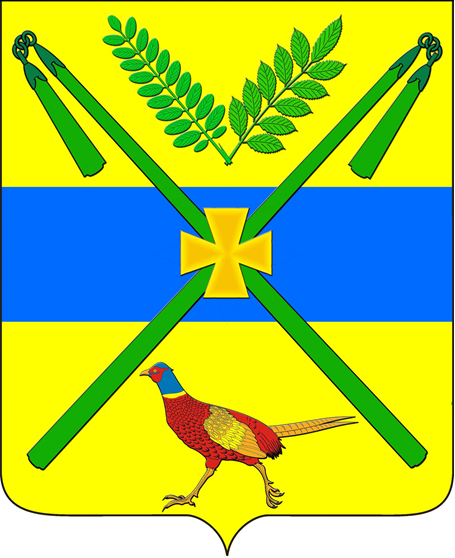 АДМИНИСТРАЦИЯ ЧЕЛБАССКОГО СЕЛЬСКОГО ПОСЕЛЕНИЯ КАНЕВСКОГО РАЙОНАПОСТАНОВЛЕНИЕ(проект)  от                                                             №                                                                                 станица ЧелбасскаяО внесении изменений в постановление администрации Челбасского сельского поселения Каневского района от 12 февраля 2019 года № 14 «О размещении нестационарных торговых объектов на территорииЧелбасского сельского поселения Каневского района»В соответствии с протестом прокуратуры Каневского района от 28 февраля 2023 года № 07-02/Прдп296-23-20030029 и в целях приведения нормативного правового акта в соответствие с действующим законодательством,                п о с т а н о в л я ю:1. Внести в постановление администрации Челбасского сельского поселения Каневского района от 12 февраля 2019 года № 14 «О размещении нестационарных торговых объектов на территории Челбасского сельского поселения Каневского района» следующие изменения:- пункт 1.8 Положения изложить в новой редакции:«1.8. Размещение НТО на территории Челбасского сельского поселения Каневского района осуществляется в местах, определенных Схемой размещения нестационарных торговых объектов на территории муниципального образования Каневской район. Схемой размещения нестационарных торговых объектов должно предусматриваться размещение не менее чем шестьдесят процентов нестационарных торговых объектов, используемых субъектами малого или среднего предпринимательства, осуществляющими торговую деятельность, от общего количества нестационарных торговых объектов.»;- пункт 3.1.1. Положения изложить в новой редакции:«3.1.1. В Конкурсе вправе принимать участие индивидуальные предприниматели, юридические лица, а также физические лица, не являющиеся индивидуальными предпринимателями и применяющие специальный налоговый режим «Налог на профессиональный доход», в течение срока проведения эксперимента, установленного Федеральным законом от 27 ноября 2018 года № 422-ФЗ «О проведении эксперимента по установлению специального налогового режима «Налог на профессиональный доход» (далее – заявители), подавшие заявление о предоставлении права на размещение НТО по форме согласно приложению № 1 к настоящему Положению (далее – заявление) с приложением документов, указанных в 3.1.2. настоящего Положения.».2. Специалисту 1 категории общего отдела администрации Челбасского сельского поселения Каневского района Р.П. Скрыпниковой разместить настоящее постановление на официальном сайте администрации Челбасского сельского поселения Каневского района в информационно-телекоммуникационной сети «Интернет» (https://челбасская.рф/), обеспечить официальное обнародование данного постановления.3. Контроль за выполнением настоящего постановления возложить на заместителя главы, начальника общего отдела администрации Челбасского сельского поселения Ю.Н.Русого.	4. Постановление вступает в силу со дня его официального опубликования (обнародования).Глава Челбасского сельского поселения 
Каневского района                                          А.В.Козлов                                              